Управление образования города Пензы МКУ «Центр комплексного обслуживания и методологического обеспечения учреждений образования» г. Пензы муниципальное бюджетное общеобразовательное учреждение средняя общеобразовательная школа № 58 г. Пензыоткрытый региональный конкурсисследовательских и проектных работ школьников«Высший пилотаж - Пенза» 2019Родовое имение Араповых в селе Проказна                                                                 Выполнила:                                                                      Ленина Анна Сергеевна,              ученица 7 «В» класса    МБОУ СОШ №58 г. Пензы           Руководитель:                                                                  Зотова Оксана Александровна,      учитель истории и обществознания   МБОУ СОШ №58 г. ПензыПенза, 2019 г.СОДЕРЖАНИЕВведение……………………………………………………………………………………..…3-4Глава I. Династия Араповых в Пензенской губернии……………………………….….…..5-9§1.Биография Араповых………………………………………………………………………5-7§2.  Деятельность Александра Николаевича Арапова в Пензенской губернии………...…7-9Глава II. История  родового имения Араповых в селе Проказна………………….....….10-13§1. Усадьба Араповых………………………………………………………………………10-11§2. Михайло-Архангельский храм………………………………………………………….…12§3. Разработка экскурсионного маршрута………………………………………………...12-13Заключение…………………………………………………………………..........................14-15Список использованной литературы……………………………………………………….....16Приложение…………………………………………………………………………………17-21ВведениеАктуальность исследования. Дворянское сословие в своем социальном значении было кратковременно, исторически преходяще, а потому качественно видоизменяемо в потоке истории. Тип дворянской культуры воплотил долговременные, стабильные состояния общества и его сознания, его ценностные ориентации, инерцию покоя, уклада, веры. До 1917 года на протяжении нескольких столетий дворянская культура являлась ведущей субкультурой в России. Усадебная же культура была ее специфической частью, во многом определяла ее своеобразие и отличие от других субкультур.
Феномен усадьбы до конца не изучен. Чем больше времени отделяет нас от периода реального существования усадебной культуры, тем актуальнее становится осознание значения дворянской усадьбы и различных ее составляющих.С годами остается все меньше возможностей восстановления усадебных архитектурных ансамблей. Однако на просторах России до сих пор еще существуют сотни запущенных усадебных парков - заросших, повырубленных, застроенных более поздними сооружениями, и все-таки несущих в себе крупицы драгоценной исторической информации.Пензенская губерния может считаться представительной для изучения дворянских усадеб, что объясняется социокультурной ситуацией пензенского края, которая, с одной стороны, была типичной для всей срединной европейской России, а с другой стороны – специфической. Это замыкало, локализировало в пространстве общей российской культуры роль пензенских дворянских усадеб в целом, и в частности усадьбы Араповых.В последнее время большую популярность набирает региональный проект «По следам забытых усадеб», в рамках которой посещают старинные усадьбы в Пензенской области.Объектом работы являются дворянская усадьба Араповых в  Пензенской области.Предметом  -  историческая значимость усадьбы Араповых в селе Проказна. Поэтому цель нашей работы заключается  в изучении истории усадьбы Араповых в селе Проказна для разработки одноимённого туристско-экскурсионного маршрута. Достижение заявленной цели предполагает решение следующих задач:Рассмотреть биографию Араповых, для лучшего изучения быта семьи.Изучить деятельность Александра Николаевича Арапова и его потомков вПензенской губернии. 3. Анализ архитектурного ансамбля усадьбы Араповых эпохи классицизма.4. Дать оценку Михайло-Архангельский храма в селе Проказна как объекту рекреации и туризма.5. Разработать экскурсионный маршрут «По имению Араповых».Гипотеза работы строится на предположении, что в нашей области располагаются уникальные усадьбы, в том числе усадьбы Араповых в селе Проказна.Методы работы: анализ и обобщение, интерпретации даст возможность соотнести облик внешнего и внутреннего пространства провинциальной усадьбы.Историография проблемы.Монографий, посвящённых уникальных памятным местам, не существует, информацию можно найти лишь на страницах средств массовой информации. Мне удалось найти 34 статьи. Это позволило разработать информационный пакет о данном маршруте.Отсутствие специальных трудов потребовало от нас привлечения разнообразных дополнительных источников. Определенный интерес представляла и краеведческая литература по Пензенской губернии: публикации А.В.Тюстина, Жданов М.П. и других.Поскольку жителями Пензенской губернии были многие образованные дворяне XVIII-начала ХIХвеков, то большое значение для данной работы имеют мемуарные источники: книги Ф.Ф.Вигеля, Загоскин М.Н., Морозов С.. В работе использовались также обширные текстовые и картографические материалы, хранящиеся в архивах: ГАПО (Государственный архив Пензенской области).На страницах журналов «Земства», «Суры», «Волги», «Краеведения» опубликованы работы Байбурова P.M., А.В.Тюстина, Е.Чернявской. Научная новизна исследования заключается, прежде всего, в самом предмете. Новизна прослеживается и в обосновании единства культурного мира усадьбы в разнообразных его воплощениях: не только в привычном ракурсе организации архитектурного пространства, и в устройстве садов и парков, в органической их связи с природой, но и в обустройстве внутреннего интерьера, которому бы соответствовал дух, единению человека, природы, материально-вещного мира.Практическая значимость состоит в возможности использования материалов исследования на уроках краеведения и для проведения внеклассных мероприятий.Знание истории дает человеку огромные силы и позволяет избежать многих ошибок.Глава I. Династия Араповых в Пензенской губернии§1.Биография АраповыхНа рубеже ХVII-ХVIII веков, в пик колонизации Пензенского Посурья, на богатых здешних чернозёмах, благодаря царской щедрости и милости, выросли десятки вотчин и поместий «птенцов гнезда Петрова». Среди которых выделялся старинный дворянский род Араповых, известный с конца XVI века, – воистину можно считать символом дворянского сословия России. Благородство традиций, верность престолу и Отечеству, ратные подвиги, благоговейная память к корням, а еще много загадок и преданий делают эту фамилию предметом неугасающего интереса и постоянного всестороннего изучения. Знатность и историческая значимость его представителей, биографиями которых украсилось родословное древо, обретает еще больший колорит за счет заключенных браков. В 1793 году род Араповых был внесён в 6-ю часть дворянской родословной книги Пензенской губернии. В эту часть попадали только представители самых древних родов, сложившихся за 100 лет до 1785 года.Первыми владельцами земли в Пензенском крае в XVII веке стали братья Иван Фёдорович и Захар Фёдорович. Их вотчины переходили по наследству.Подпоручик гвардии Андрей Степанович по выходе в отставку в 1750 году закрепил за собой 908 душ мужского пола. Наровчатские поместья унаследовали его дети:гвардии прапорщик, уездный предводитель дворянства Иван Андреевич;секунд-майор, наровчатский предводитель дворянства с 1789 по 1795 годы Николай Андреевич;секунд-майор Сергей Андреевич;надворный советник, уездный предводитель дворянства в 1801-1804 и в 1813-1819 годах Пётр Андреевич.В 1790-1803 годах Сергей Андреевич построил в Наровчатском уезде два винокуренных завода с годовой выработкой 53 808 вёдер спирта. Николай Андреевич в 1803 году заложил третий винокуренный завод производительностью 70 445 вёдер в год.Сыновья Ивана Андреевича:1. Николай Иванович, участвовал в Отечественной войне 1812 года;2. Пётр Иванович, полковник;3. Устин Иванович, генерал-майор, с 1836 по 1846 годы был тамбовским губернским предводителем дворянства, жил в селе Шнаево Городищенского уезда, где его владения составляли 512 десятин. Имел 361 ревизскую душу и винокуренный завод. В 1869 –1880 годах избирался городищенским уездным предводителем дворянства. Его сыновья:генерал-лейтенант Николай Устинович, бывший в 1866-1878 годах московским обер-полицмейстером;генерал-майор Михаил Устинович;генерал от кавалерии и генерал-адъютант Константин Устинович.Наибольшую известность получили сыновья и внуки Николая Андреевича:             1. Пимен Николаевич  был театроведом и драматургом. В молодости служил в Преображенском и Кавалергардском полках, затем чиновником у М.М. Сперанского, в министерстве финансов. С раннего детства увлёкся театром. После окончания Московского университета полностью отдался театральному искусству. Был секретарём театральной конторы московского генерал-губернатора князя Голицына. Участвовал в строительстве императорских театров – Большого оперного и Малого драматического. Написал более 20 комедий и водевилей, которые шли во многих театрах, в том числе и в Пензе. В 1830 году издавал музыкально-литературный альбом «Радуга», в 1850 – «Драматический альбом». В конце 1850-х издал в Париже альбом «Драматический букет», популяризирующий русских драматических и балетных актёров. Наиболее значительная работа – «Летопись русского театра», изданная в 1861 году в Санкт-Петербурге, охватывает период с 1673 по 1825 годы театральной жизни России. В совместном владении с братьями и сёстрами ему в Наровчатском, Мокшанском, Керенском и Городищенском уездах принадлежали 1811 ревизских душ, да в Сердобском уезде еще 324 души.2. Александр Николаевич, его брат, генерал-лейтенант, служил в Кавалергардском полку. С 1855 по 1872 годы – пензенский губернский предводитель дворянства, в период Крымской войны возглавлял пензенское ополчение. Награждён он многими российскими и иностранными орденами. В сёлах Пензенской, Симбирской и Саратовской губерний за ним числилось 3 800 ревизских душ.Его старший сын Александр Александрович, с 1852 служил в Кавалергардском полку, в 1860 году перешёл на придворную службу, имел звания гофмейстера и тайного советника. В 1869-1875 годах Александр Александрович был почётным попечителем пензенской мужской гимназии и с того же 1969 года по 1873 год выбирался мокшанским уездным предводителем дворянства.Второй сын Александра Николаевича, Павел Александрович, помещик Пензенского уезда, с 1859 служил по дипломатической линии в Берлине, с 1883 года был посланником при дворе португальского короля.3. Андрей Николаевич, третий сын Николая Андреевича, по семейной традиции служил в Кавалергардском полку, в 1840 году вышел в отставку и поселился в своём имении Андреевка Нижне-Ломовского уезда, где владел 2 500 десятин земли и 539 ревизскими душами. В 1843-1849, а также в 1863-1866 годах Андрей Николаевич избирался нижне-ломовским предводителем дворянства, с 1863 по 1866 годы он был также и наровчатским предводителем дворянства, принимал активное участие в работе губернского комитета по составлению проекта положения об освобождении крестьян от крепостной зависимости. Его портрет работы Д.И. Антонелли хранится в Пензенской картинной галереи имени К.А. Савицкого.Его сын Иван Андреевич, участвовал в штурме Плевны, награждён орденом Святого Владимира с мечами. На военной службе дослужился в 1905 году до звания генерал-лейтенанта. В 1871 году женился на Александре Петровне Ланской, дочери Н.Н. Ланской-Пушкиной. В своём пензенском имении Воскресенская Лашма Наровчатского уезда она написала воспоминания о матери. При содействии Ивана Андреевича правительство увеличило пенсию дочери поэта Марии Пушкиной-Гартунг, а также приобрело село Михайловское в качестве пушкинского заповедника. В 1900 году Иван Андреевич организовал первое в Пензенской губернии «Сельскохозяйственное торгово-промышленное товарищество Ивана Арапова с сыновьями» с уставным капиталом 600 тысяч рублей.Николай Андреевич, второй сын Андрея Николаевича, как и старший брат, служил в Кавалергардском полку, в отставку вышел полковником. В 1872 году женился на Елизавете Петровне Ланской. В пензенские поместья к своим сводным сёстрам, зятьям и племянникам приезжали дети А.С. Пушкина Мария Александровна и Александр Александрович со своими дочерьми Анной и Надеждой. В Андреевке воспитывалась внучка поэта Наталья Михайловна Дубельт. Портреты дочерей Николая Андреевича и Елизаветы Петровны написал академик живописи А.К. Макаров. Сейчас они экспонируются в Пензенской картинной галерее.Их дочь Елизавета Николаевна в 1892 году вышла замуж за камергера, действительного статского советника Виктора Дмитриевича Бибикова, нижне-ломовского уездного предводителя дворянства. Супруги жили в Андреевке, отсюда велась переписка с сыном поэта Г.А. Пушкиным. Сестра Елизаветы Николаевны, Наталья Николаевна, первым браком была за князем Н.Л. Меликовым, вторым – за офицером Ф.И. Анненковым. После революции эмигрировала во Францию.Третья из сестёр, Мария Николаевна, была замужем за полковником. Афросимовым, в 1920 году эмигрировала во Францию.Таким образом, будучи верными слугами Государя, они по определению не могли сочувственно отнестись к приходу советской власти, поэтому большевики заведомо отождествляли фамилию Араповых с контрреволюцией, а ее носителей считали подлежащими первоочередной расправе.§2.  Деятельность Александра Николаевича Арапова в Пензенской губернииНа страницах летописи пензенской истории в большом количестве рассыпаны имена родовитых дворян Араповых, вошедших в жизнь А.С. Пушкина. Пимен Николаевич Арапов получил широкую известность в литературных и театральных кругах России, знал А.С. Пушкина и подарил ему альманах «Радуга» с дарственной надписью. Александр Николаевич Арапов имел чин генерал-лейтенанта, в 1854 – 1872 гг. занимал пост губернского предводителя дворянства, а в 1855 возглавил пензенское ополчение. Андрей Николаевич Арапов служил в элитарном Кавалергардском полку, по выходе в отставку жил в своем многоотраслевом имении Андреевка Н.Ломовского уезда. Судьба распорядилась быть ему сватом Н.Н. Пушкиной – Ланской: его старший сын генерал-лейтенант Иван Андреевич был женат на Александре Петровне Ланской, а младший сын Николай Андреевич – на Елизавете Петровне Ланской. Его дочери Елизавета и Мария приходились внучками Н.Н. Пушкиной-Ланской. Их портрет написал академик живописи И.К. Макаров. В Пензе Александра Петровна написала свою книгу «Наталья Николаевна Пушкина – Ланская». К своим единоутробным сестрам Араповым в Пензу приезжали дети А.С. Пушкина Мария Александровна Гартунг и Александр Александрович Пушкин, а также внуки поэта.Хотелось бы осветить лишь одну ветвь славного рода Араповых – ту, которая пошла от генерал-лейтенанта и общественного деятеля Александра Николаевича Арапова, память о котором в прежние времена всегда жила в сердцах пензенцев.Александр Николаевич выделялся, прежде всего, двумя сторонами своей жизни: успешной военной карьерой и долгим предводительством пензенского дворянства. Получив домашнее образование, он окончил Аннинскую школу в Петербурге, а затем поступил юнкером в Кавалергардский полк, где получил особое военное образование, предназначенное для почетной охраны императора. Уже в 1822 году он был произведен в штабс-ротмистры, а с 1826 года служил адъютантом генерала от кавалерии Н. И. Депрерадовича. Получив через некоторое время под свое командование эскадрон, в 1831 году участвовал в подавлении так называемого Польского восстания, за что был награжден орденом Святого Владимира 4 степени и произведен в полковника. В 1837 году Александр Арапов удостоился личной чести императора и был пожалован во флигель-адъютанты. Таким образом, он вошел в состав свиты Николая I, командовал Лейб-кирасирским полком и вскоре был возведен в звание генерала.По свидетельству современников и подчиненных, Александр Арапов был знатоком военных тонкостей, зачастую строг и груб, но имел доброе сердце. В 1849 году был произведен в генерал-лейтенанта, и в этом чине участвовал в подавлении Венгерской революции.В 1850 году Александр Николаевич вышел в отставку и поселился в родной Пензе, где с 1854 по 1872 годы состоял губернским предводителем дворянства. Здесь ему вновь предстояло вернуться к военной тематике. Когда началась Крымская кампания (1853–1856), 17 февраля 1855 года его назначили командиром Пензенского подвижного ополчения, которое он сформировал в числе почти 12 тысяч человек и выдвинул в Херсонскую губернию на помощь осажденному Севастополю. Высокая должность дворянского предводителя и всеобщее уважение давали ему право не только участвовать в делах губернского управления, но и влиять на общегосударственные вопросы. В 1861 году Арапов стал главным губернским деятелем по реализации положения о крестьянах, вышедших из крепостной зависимости. С образованием в Пензе Губернского земского собрания (1864) он был назначен его председателем, поэтому множество задач, возложенных на институт земства, воплощалось в жизнь благодаря Александру Арапову.По своим нравственным качествам Александр Николаевич характеризовался потомками как исключительно светлая личность и человек добрейшей души. Его сердце было открыто для всех тех, кто нуждался в его помощи, и не могло успокоиться до тех пор, пока он так или иначе не исправил дело. В одном из сел после пожара он на собственные средства выстроил крестьянские дома, соорудил храмы, а в Пензе им было устроено начальное училище. В родовом имении, в селе Проказна Мокшанского уезда Пензенской губернии, Арапов занимался благотворительностью и, вероятно, являлся ктитором Михайло-Архангельской церкви, построенной его предками.4 сентября 1866 года Александр Николаевич присутствовал в храме на благодарственном молебне по случаю чудесного спасения императора Александра II от руки террориста Каракозова и сделал пожертвование на серебряную ризу к иконе Святого Александра Невского. Им же в Бессоновке Пензенского уезда как владельцем села в 1858 году был воздвигнут каменный Успенский храм. Генерал не чуждался бедняков и не жалел на благие дела своих тысяч. Когда в 1869 году пензенские дворяне решили дать обед в честь их предводителя, генерал распорядился передать собранные средства в пользу голодавших от случившегося тогда неурожая. Средства были собраны и препровождены в Пензенскую земскую управу для раздачи вдовам с малолетними детьми.Похороны Александра  Арапова были чрезвычайно пышными. Несколько тысяч людей собрались к дому покойного на Лекарской, чтобы отдать последнее целование доброму генералу и вознести молитвы об упокоении его души. Четыре панихиды было отслужено только одним пензенским архиереем.  Гроб был вынесен из дома генерала высшими особами губернии и на траурной колеснице в сопровождении духовенства, певчих, войск Имеретинского полка и многочисленных почитателей доставлен на кладбище Спасо-Преображенского монастыря, где и опущен в могилу под ружейные залпы.Старший сын Александра Арапова – Александр Александрович, гофмейстер Двора Его Императорского Величества, тайный советник, был предводителем дворянства Мокшанского уезда. Мало кто знает, что хозяин Проказны Александр Александрович Арапов, был ни много ни мало крестным сыном императрицы Александры Федоровны и императора Александра II.Таким образом, в родовом имении Араповых, в селе Проказна Мокшанского уезда Пензенской губернии, Арапов занимался благотворительностью и, являлся ктитором Михайло-Архангельской церкви, построенной его предками.Глава II. История  родового имения Араповых в Проказна§1. Усадьба АраповыхУсадебный комплекс является объектом культурного наследия регионального значения XIX века. После революции она так же использовалась в общественных целях, здесь располагалась школа и библиотека. В настоящее время находится в очень плачевном состоянии.После кончины Александра Николаевича в этом особняке разместилась 2-я Пензенская мужская гимназия. Усадьба в Проказна считалась одним из благоустроенных старинных имений губернии, которое часто принимало гостей и членов большого семейства. Храм Михаила Архангела находился на полном попечении Александра Александровича. С приходом советской власти родовое имение в Проказна со всем имуществом был реквизировано и старик Арапов доживал свои дни в доме по ул. Лекарской, 4, в Пензе.С начала 1918 года с организацией земельных отделов и комитетов новая власть берёт под контроль уничтожение усадеб как хозяйственных единиц. 
Именно на этот период приходится волна самовольных захватов крестьянами имений. Крестьяне воспринимают передачу органам исполнительной власти имений, где работали они и их отцы, как отъём принадлежащего им имущества. 
В ответ на попытки взять имения на учёт и в дальнейшем определить их судьбу (оставить как «культурные» или передать для раздела в волостные земельные комитеты) они занимают имение и никого туда не пускают, или грабят дом, хозпостройки и инвентарь, чтобы не достался чужим. В Пензе 29 июня 1918 года II Общегубернский съезд Советов крестьянских депутатов принимает «Временную инструкцию по проведению основного закона о социализации земли». Она содержала, в том числе, и «законные» основания изъятия частной, личной собственности, находившейся в помещичьих домах, и требовала выдворения владельцев из усадеб. В некоторых имениях это уже произошло без всяких инструкций. Однако из протоколов ликвидации имений видно, что не все были разграблены в первые полгода Советской власти, некоторые помещичьи дома стояли в полной сохранности, а владельцы продолжали жить в усадьбах. Но даже там, где относительно мирно поделили земли и хозяйственный инвентарь, не трогая помещичьи дома, парки и самих помещиков, инструкция вынуждала крестьян выселять владельцев и делить их добро. Во многих имениях земля, хозпостройки, скот, инвентарь делились «по справедливости», а личное имущество помещика, т. е. мебель, посуда, предметы быта, картины, книги, не растаскивалось. На него составлялась опись, оно сносилось в одно место и сохранялось. Как правило, в этот период крестьяне не допускают в имение никого: ни бывших хозяев, ни представителей новой власти. Так было, например, в богатейшем имении Араповых Проказна. Однако в ответ на решение новой власти об организации народного хозяйства в 1918 году господский дом, стоявший до этого нетронутым, был разграблен, чтобы не достался чужим людям.  Часто господский дом занимали приходившие для усмирения крестьян и ликвидации имений революционные отряды, они же растаскивали хранящуюся мебель, картины, книги и прочее. В конце 1918 года Александр Александрович  Араповых обратился в Пензенский губземотдел с просьбой разрешить взять из своего бывшего дома в Проказне теплые вещи, постель, портреты и уцелевшие образа, а также вещи невестки его Натальи Владимировны Араповой. По сведениям пензенского историка О. М. Савина, в проказнинском имении хранился подлинный портрет Варвары Дмитриевны Римской-Корсаковой кисти немецкого живописца Франца Винтерхальтера, созданный в 1858 году, и, возможно, Александр Александрович в первую очередь хотел забрать именно этот холст. Однако его прошение было отклонено, и портрет со временем перекочевал в экспозицию Пензенской картинной галереи, где и находится теперь.  Одним из последних отголосков былого величия остался вишнёвый сад. Когда-то он был гордостью поместья Араповых, но сейчас его притягательность, как и красота самой усадьбы, увядает с немыслимой скоростью.  Построенный в начале XIХ века в селе Проказна двухэтажный дом с мезонином и четырёхколонным портиком сложно назвать дворцом. Но, несмотря на внешнюю скромность, обитателей усадьбы и их гостей поражало едва не царское убранство. В комнатах стояла дорогая старинная мебель, полы застланы коврами, а каждая полочка украшалась предметами из фарфора и бронзы. Трепетно Араповы относились к семейным связям. Об этом могли свидетельствовать не только частые визиты родственников, но и галерея фамильный портретов, которая, как и многие предметы роскоши усадьбы были уничтожены во время революции. Если когда-то завсегдатаями поместья были деятели искусства и науки, в шикарных апартаментах давались балы, то после смены политического строя, роль имения Араповых в Проказна изменилась. Сначала усадьба была оборудована сначала под библиотеку, а затем - в школу. С годами скромный двухэтажный дом начал приходить в упадок.  Изучение усадебных ансамблей Пензенской губернии показало также высокий уровень ландшафтного искусства. Гармоничное сочетание естественно-природных и искусственных элементов в имениях способствовало не только развитию пространства усадеб и всей губернии, но и его эмоциональному наполнению.Таким образом, в настоящее время усадьба находится под охраной государства и является памятником культуры. Но, несмотря на такую значимость, последние попытки реконструкции предпринимались ещё в советское время.§2. Михайло-Архангельский храм.Романтический характер носила архитектура сельских храмов. Несмотря на строго классицистический облик, постановка этих сооружений в ландшафте говорила о тонком понимании зодчих природного окружения. Большинство из дошедших до нашего времени классицистических храмов было построено после войны 1812 года и имело статичную композицию. Причем здесь достаточно ясно прослеживается влияние московской архитектурной школы. Церковь Михаила Архангела в Проказна в имении Араповых напоминает постройки, приведенные в «Смешанном» альбоме М.Ф.Казакова. Приписная деревянная без колокольни кладбищенская церковь в честь Сретенья Господня построена тщанием генерал-лейтенанта Александра Николаевича Арапова в 1848 году из прежде бывшей в этом селе церкви, перенесенной на кладбище, и освящена в 1850 году.Сооружен в 1835 году на средства надворного советника Петра Андреевича Арапова на территории его усадьбы. Храм во имя Михаила представлял собой крестообразную в плане композицию. С севера, нога и запада располагались четырехколонные портики, с востока - равная храму по высоте полукруглая апсида. По центру возвышалась круглая ротонда, покрытая куполом. Отдельно стоящая трехъярусная колокольня завершалась шпилем, над ее проемами нижнего и верхнего ярусов были сделаны треугольные сандрики. Сейчас большая часть характерных для классицизма элементов утрачена: портики, ротонда, шпиль и сандрики. Внутри сохранились остатки росписей. В селе зарегистрирован православный приход и началось восстановление колокольни.В 1870 году священник Алексей Симеонович Артоболевский, перемещенный к этой церкви в 1865 году, был удостоен признательности епархиального начальства и архипастырского благословения «за ревностные труды по церкви, заключающиеся в исправлении трех иконостасов». В 1866 году его стараниями в селе было открыто церковное училище, которое через три года разместилось в его квартире.Ведомость о церкви Архангельской состоящей Мокшанского уезда Пензенской епархии в селе Проказне за 1915 год. а) Церковь построена в 1835 году тщанием надворного Советника Петра Андреевича Арапова. б) Зданием каменная с таковою же колокольнею,особо ( далее неразборчиво, прим. Тихоновой Е.В) .. храма.. покрыта железом...(неразборчиво). ( какая-то запись или чертёж пропущены). г) Престолов ней три в ряд: средний во имя Архистрат.Божия Михаила, по правую сторону Св. и Чудотв. Николая и левую Св. Кн. Российской Ольги.(прим: сохранены сокращения в документе) д) Утвари: достаточно. е) По штату пи ней положены: священник, дьякон и псаломщик. ж) Жалования положено: священнику 108 руб;. дьякону36 руб, псаломщику 24 руб. з) Кружечных доходов за 1915 год получено 833 рубля 85 копеек. и) Других источников содержания членов причта и количество поступающих в них доходов : не имеется.Таким образом, к региональным особенностям архитектуры Пензенской губернии эпохи классицизма можно отнести сочетание ее самобытности, заключавшейся в провинциальном масштабе сооружений, лаконичности композиции и скромности декоративного убранства, с ориентацией на лучшие образцы столичного зодчества, осуществлявшейся на образном уровне.§3. Разработка экскурсионного маршрутаПензенская область обладает достаточным природным, культурно-историческим потенциалом и выгодным географическим положением для привлечения туристов. Природное и культурно-историческое разнообразие Пензенской области позволяет развивать многие виды туризма, особое внимание хочется уделить семейному туризму.Описание маршрута: Экскурсия проходит по селам Проказна и Грабово (по желанию).Тип экскурсии: автобусно – пешая.Экскурсия начинается в 10:30 утра около Пассажирского паровоза на улице Луначарского10.40.-11.30.  До села Проказна добираемся на автобус, который следует по маршруту Пенза-Лунино. Стоимость 140 рублей.11.50-12.10. Родник Святой Параскевы село Проказна.12.20-12. 40. Усадьба помещиков Араповых.13.00 -13.30. Колокольня Архангельской церкви.14.00 -15.00. Приезд в Пензу.Экскурсия для семье на своем транспорте может быть расширена.Родник Святой Параскевы село Проказна.Усадьба помещиков Араповых.Колокольня Архангельской церкви.Приезд в Пензу. Усадьба помещика Устинова село Грабово.Одним из перспективных направлений формирования туристского интереса является семейный туризм как форма организации семейного досуга. Семейный туризм подразумевает совместные путешествия супружеских пар, родителей и детей (иногда сразу несколько поколений), поэтому может считаться не только формой отдыха, но и способом формирования таких качеств как преданность, внимательность, интеллигентность, а также может стать инструментом воспитания. В специальной литературе к семейному туризму относят «поездки с детьми до 11 лет», но на практике четких возрастных рамок не существует. В стоимость экскурсии будет входить - проезд автобусом.  Наряду с такими важными факторами, как внедрение новой продукции, сегментация рынка, издержки сбыта, ценообразование является наиболее важным фактором. Именно от цен в большой степени зависят коммерческие результаты.Изучив необходимую информацию можно предположить, что цена предлагаемого туристско-экскурсионного маршрута составит от 350 – до 450 рублей в зависимости от стоимости обеда  и  проезда.ЗаключениеПри работе по этой теме мы пришли к следующим выводам:1. Была изучена биография рода Араповых Старинный дворянский род Араповых, известный с конца XVI века - символ дворянского сословия России.  Будучи верными слугами Государя, они по определению не могли сочувственно отнестись к приходу советской власти, поэтому большевики заведомо отождествляли фамилию Араповых с контрреволюцией, а ее носителей считали подлежащими первоочередной расправе.2. Изучили деятельность Александра Николаевича Арапова и его потомков, потому что именно при них имение Араповых в селе Проказна процветало, пользовалось популярностью среди известных людей 19 века. По свидетельству современников и подчиненных, Александр Арапов был знатоком военных тонкостей, зачастую строг и груб, но имел доброе сердце. В 1849 году был произведен в генерал-лейтенанта, и в этом чине участвовал в подавлении Венгерской революции.В 1850 году Александр Николаевич вышел в отставку и поселился в родной Пензе.В родовом имении, в селе Проказне Мокшанского уезда Пензенской губернии, Арапов занимался благотворительностью и, вероятно, являлся ктитором Михайло-Архангельской церкви, построенной его предками.3. Мы проанализировали строение и расположение построек в имении Араповых.Проказнинская дворянская усадьба формировалась с начала 17 века. Расцвет усадьбы связан с владением Араповых. В конце 19 века это было одно из благоустроенных старинных барских имений. Последний владелиц Александр  Арапов жил в селе Проказна круглый год. Сохранился главный дом – сложный по композиции с боковыми ризалитами по главному фасаду, завершенными башнями. Окончательно отстроен к концу 19 века в стиле модерн. Сохранились остатки парка. Основой планировки парка являлся трезубец аллей расходящихся от главного дома, что являлось большой редкостью для усадеб губернии. Центральная аллея решена в виде лестницы спускающейся к большому пруду, за которым начинались фруктовые сады.Его усадьба в селе Проказна считалась одним из благоустроенных старинных имений губернии, которое часто принимало гостей и членов большого семейства. Храм Михаила Архангела находился на полном попечении Александра Александровича. В Пензе он являлся почетным попечителем 2-й Пензенской мужской гимназии и членом совета Александровской богадельни; имел в губернском городе собственный дом. Его женой была дочь штабс-капитана Наталья Николаевна Алексеева, состоявшая членом Общества вспомоществования, нуждающимся ученикам мужской гимназии. С приходом советской власти родовое имение в Проказна со всем имуществом был реквизировано и старик Арапов доживал свои дни в доме по ул. Лекарской, 4, в Пензе.В настоящее время усадьба находится под охраной государства и является памятником культуры. Но, несмотря на такую значимость, последние попытки реконструкции предпринимались ещё в советское время.4. Михайло-Архангельский храм в Проказне, воздвигнутый Араповыми в 1830 году. Памятник классицизма. В настоящее время руинирован, но действует. 5. Разработали небольшой экскурсионный маршрут «По имению Араповых».К региональным особенностям архитектуры Пензенской губернии эпохи классицизма можно отнести сочетание ее самобытности, заключавшейся в провинциальном масштабе сооружений, лаконичности композиции и скромности декоративного убранства, с ориентацией на лучшие образцы столичного зодчества, осуществлявшейся на образном уровне.Усадебное наследие поистине неисчерпаемо. Наша работа лишь приподнимает завесу над феноменом дворянской усадьбы. Рассматривалась типология дворянских усадеб, история их развития, архитектурно-парковый комплекс, влияние на культурный ландшафт пензенского края. Но остается еще множество вопросов, которые ждут пытливого исследования: архитектура пензенских сельских среднедворянских усадеб, сад эпохи романтизма, усадебный быт в пореформенный период, усадебные владельцы. Еще остаются рукописи, в семейных собраниях хранятся манускрипты. Их изучение поможет вернуть духовное единство, приверженность национальной традиции, сохранить национальный менталитет, утраченный и столь необходимый для нашего времени.Список  использованной литературы и источниковИсточники1. ГАПО. – Ф.5 (Канцелярия Пензенского губернатора). – Оп.1. – Д.4267.2. ГАПО. – Ф.6 (Пензенское губернское правление). – Оп.1. –  Д.618.3. ГАПО. – Ф.160 (Пензенская государственная заводская конюшня (1848-1918)). – Оп.1. –Д.117. 4. ГАПО. – Ф.394 (Араповы, общественные деятели и военачальники, землевладельцы Пензенской губернии). – Оп.1. – Д.42.Литература5.Афиани В.Ю. Мир русской провинциальной культуры // Русская провинция: Культура XVIII- XX веков. М.: Рос. ин-т культуры, 1993. – 129 с.6. Байбурова P.M. Зал и гостинная усадебного дома русского классицизма // Памятники русской архитектуры и монументального искусства. – М.: Наука, 1983. – 192 с.7.Буганов В.И. Российское дворянство // Вопросы истории. –  1994. – № 1. – С.29-41.8.Вигель Ф.Ф. Записки Филиппа Филипповича Вигеля: В 7 ч. М.: Университетская тип. – Ч. 7, 1892. – 254 с.9. Дедюхина B.C. Культура дворянской усадьбы // Очерки русской культуры XVII века: В 4 ч. – Ч. 4. – 391c.10. Загоскин М.Н. Несколько слов о наших провинциалах // Избранное. М.: Сов. Россия, 1991. – 307 с.11. Жданов М.П. Путевые записки по России, в двадцати губерниях // Сура. –1997. – № 3. – С.200-205.12. Из истории области. Очерки краеведов. –  Вып. 1. Пенза, 1989. – 160 с. 13. Морозов С. История пензенских сословий: дворяне // Пензенские вести. – 1996. – 17 сент. – № 1. – 24 с.14.Тюстин А.В. В поисках культурных сокровищ // Пенз. вести. – 1995. – 16 сент. – 21 с.15. Тюстин А.В. Дворянский некрополь // Земство. – 1995. – № 5. –  С.66-75.16. Тюстин А.В. Потомки Н.Н.Пушкиной-Ланской в Пензенском крае // Земство. – 1995. –№ 1. – С.203-224.17. Чернявская Е. Дворянские усадьбы Пензенского края // Земство. – 1995. – № 5. – С.28-40.ПриложениеПриложение 1.Приложение 2
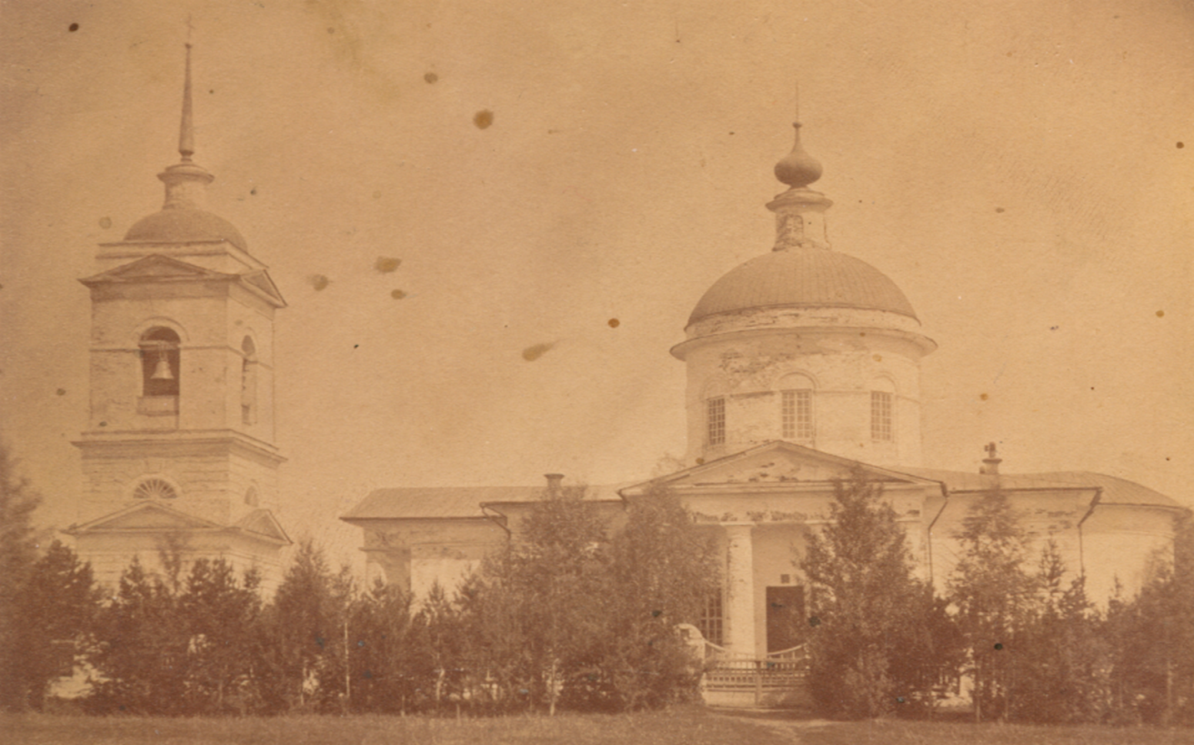 Михайло-Архангельский храм в Проказне, воздвигнутый Араповыми в 1830 году. Памятник классицизма. В настоящее время руинирован, но действует. Фото из фондов Пензенского краеведческого музея.Приложение 3.Родославная  семьи Араповых в Пензенской губернииПриложение 4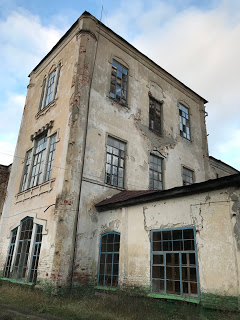 Современное состояние усадьбы.Фото из личного архива семьи Лениных.Приложение 5.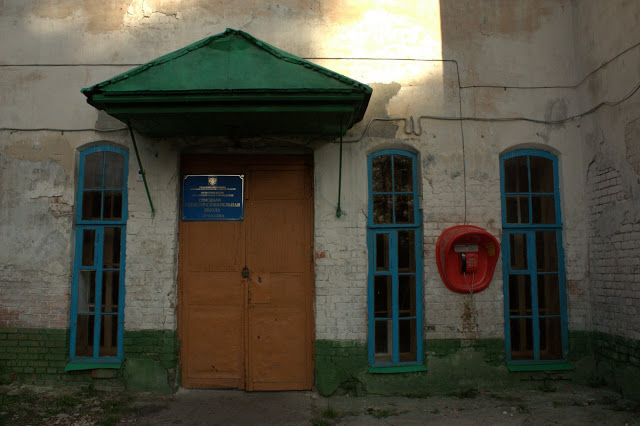 «Управление образования Бессоновского района Пензенской области»
«Муниципальное образовательное учреждение» «Основная образовательная школа» с. Проказна.Фото из личного архива семьи ЛениныхПриложение 6.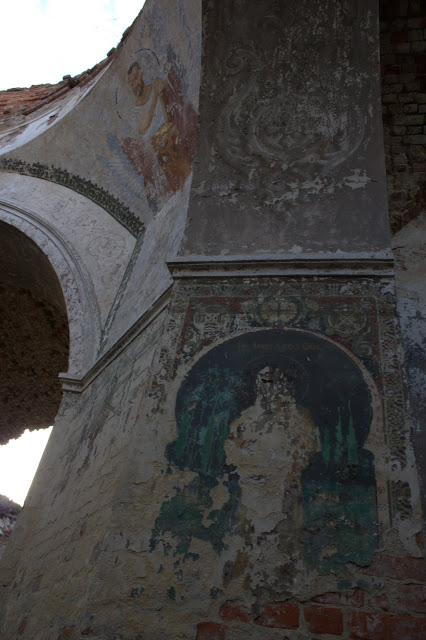 Фреска в Михайло-Архангельском храме.ФИОГоды жизниОфицерский чин, должностьИмениеАндрей Степанович Арапов1723 – после 1795Подпоручик гвардииНаровчатские поместьяИван Андреевич1755 – до 1838гвардии прапорщик, уездный предводитель дворянстваНаровчатские поместьяНиколай Андреевич5.12.1757 – 2.11.1826секунд-майор, наровчатский предводитель дворянства с 1789 по 1795 годыНаровчатские поместьяСергей Андреевич21.10.1765 – 24.02.1837секунд-майорНаровчатские поместья, построил в Наровчатском уезде два винокуренных заводаПётр Андреевич5.04.1764 – 19.11.1840надворный советник, уездный предводитель дворянства в 1801-1804 и в 1813-1819 годахНаровчатские поместьяНиколай Иванович1787 – 1839участвовал в Отечественной войне 1812 годаНаровчатские поместьяПётр Иванович1795 – до 1834полковникНаровчатские поместьяУстин Иванович1797 – 188?генерал-майор, с 1836 по 1846 годы был тамбовским губернским предводителем дворянства Поместье в селе Шнаево Городищенского уездаНиколай Устинович1825 – 1884генерал-лейтенант, бывший в 1866-1878 годах московским обер-полицмейстеромМихаил Устинович1828 – 1875генерал-майорКонстантин Устинович1831 –1916генерал от кавалерии и генерал-адъютантПимен Николаевич6.08.1796 – 23.03.1861служил в Преображенском и Кавалергардском полках, затем чиновником у М.М. Сперанского, в министерстве финансовНаровчатском, Мокшанском, Керенском и Городищенском уездах принадлежали 1811 ревизских душ, да в Сердобском уезде еще 324 душиАлександр Николаевич21.12.1801 – 8.05.1872генерал-лейтенант, служил в Кавалергардском полку. С 1855 по 1872 годы – пензенский губернский предводитель дворянства, в период Крымской войны возглавлял пензенское ополчение.В сёлах Пензенской, Симбирской и Саратовской губерний за ним числилось 3 800 ревизских душАлександр Александрович30.10.1832 – 1919с 1852 служил в Кавалергардском полку, в 1860 году перешёл на придворную службу, имел звания гофмейстера и тайного советника.Павел Александрович6.02.1839 – 29.03.1885с 1859 служил по дипломатической линии в Берлине, с 1883 года был посланником при дворе португальского короляпомещик Пензенского уездаАндрей Николаевич28.10.1807 –11.05.1874служил в Кавалергардском полкуАндреевка Нижне-Ломовского уезда, где владел 2 500 десятин земли и 539 ревизскими душами.Иван Андреевич21.11.1844 – 24.06.1913генерал-лейтенанта, награждён орденом Святого Владимира с мечамиВоскресенская Лашма Наровчатского уездаНиколай Андреевич20.07.1847 – 2.11.1883полковникВоскресенская Лашма Наровчатского уезда